Муниципальное бюджетное дошкольное образовательное  учреждениедетский сад «Улыбка»  г. ВолгодонскаЭкскурсия к остановке общественного транспорта, проведенная в рамках  акции « Безопасная дорога детям»  подготовительной группы компенсирующей направленности для детей с нарушением речи №14« Колокольчики»     Подготовили воспитатели Юдина С.М. высшая квалификационная категория ;Степанько Н.А. высшаяквалификационная категория2020 -2021 учебный год.Цель : формирование мотивационно - поведенческой культуры ребёнка, как основы безопасности в условиях общения с дорогой и улицей.  Задачи: - закрепление  понятий : « остановка общественного транспорта», «общественный городской транспорт»; - закрепление  знания основных сигналов светофора (красный, зелёный);- закреплять  знание детьми знаков : « остановка общественного транспорта», « осторожно дети», «пешеходный переход». - продолжать развивать у детей умение ориентироваться в пространстве, умение слушать воспитателя, отвечать на поставленные вопросы, развивать диалогическую речь.Словарная работа:  продолжать вводить в активную речь понятия «светофор»,  «пешеход»,   «машины»,  «дорожное движение»,   «транспорт»,  «автобус»,  «пассажир», «остановка общественного транспорта»Вводная часть :  Воспитатель  предлагает детям  отправиться на экскурсию , но для начала необходимо вспомнить  правила поведения во время экскурсии. (инструктаж).Основная часть:Все правила вспомнили, построились парами , пора отправляться в путь. 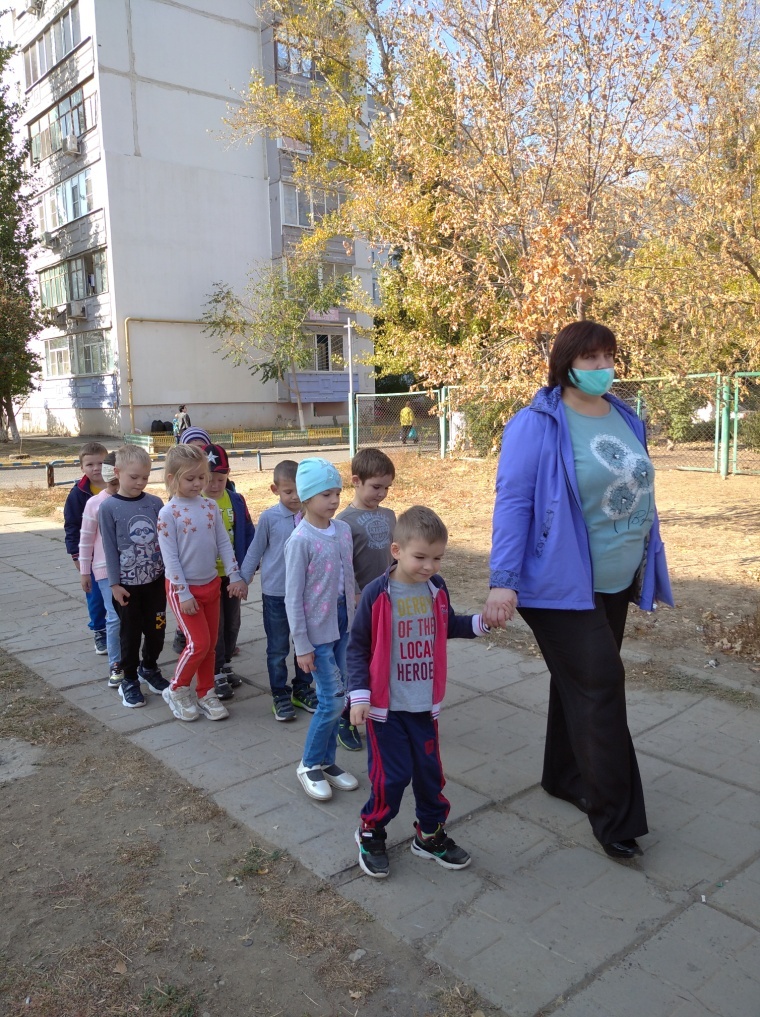 И вот первый знак на нашем пути:На нем нарисованы вы, но это не портрет, Он висит на столбе и нас охраняет, но не светофор. Он говорит всем взрослым ,что вы рядом, но не учитель.Он треугольный и с красной полоской по краям.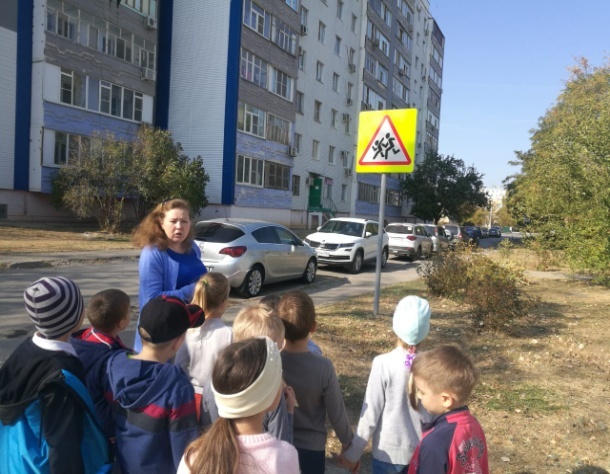 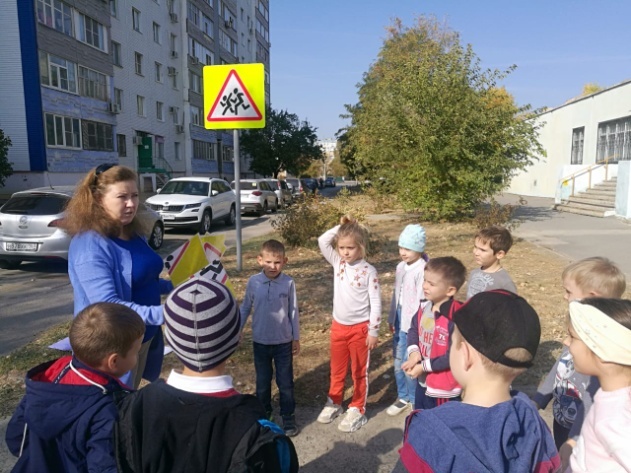 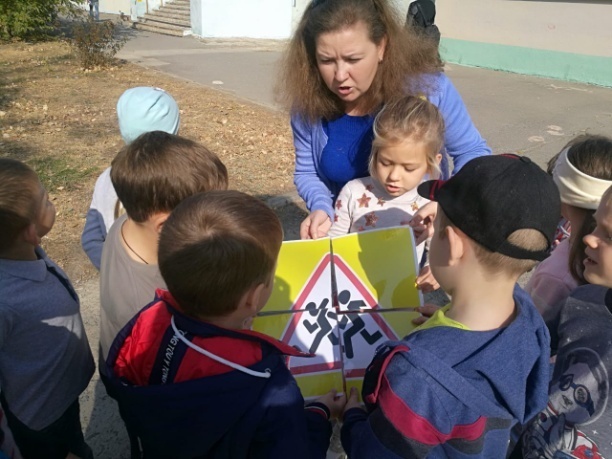 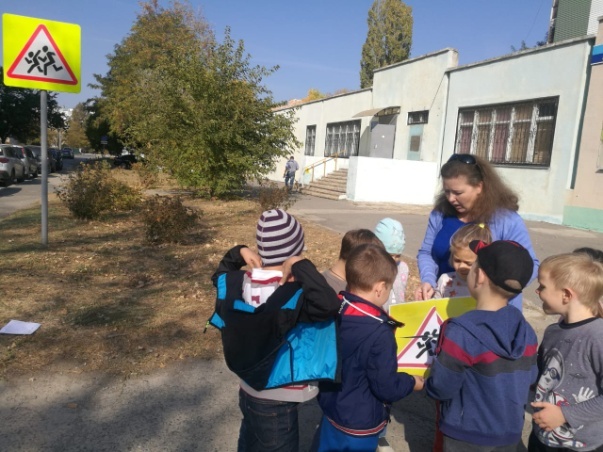 Далее знакомство с транспортом.Не летает не жужжит,                           Что за чудо этот дом, Жук по улице бежит                              окна светятся огнем.И горят глаза жука                                 Носит обувь из резины Два блестящих уголька.                         И питается бензином.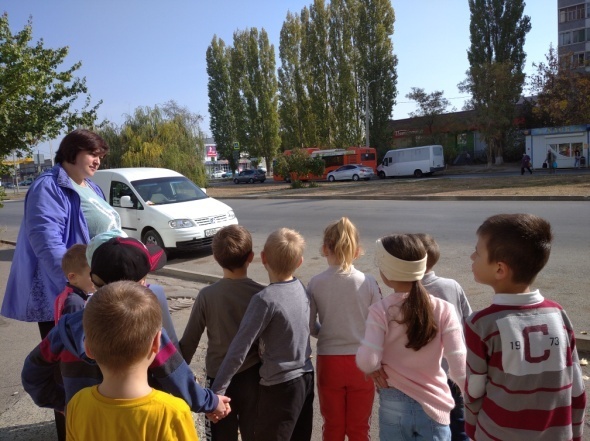 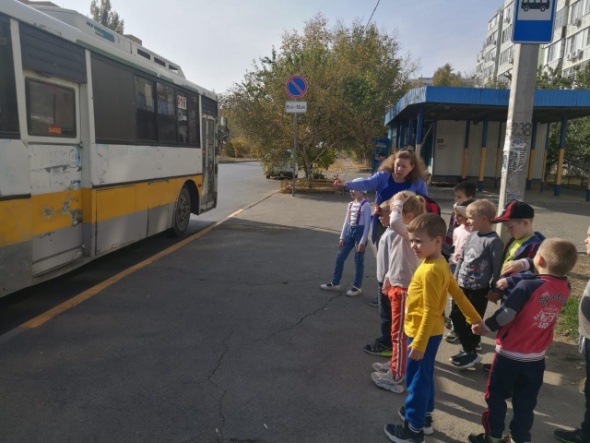 Конечно же,  пешеходный переход мы встретили далее.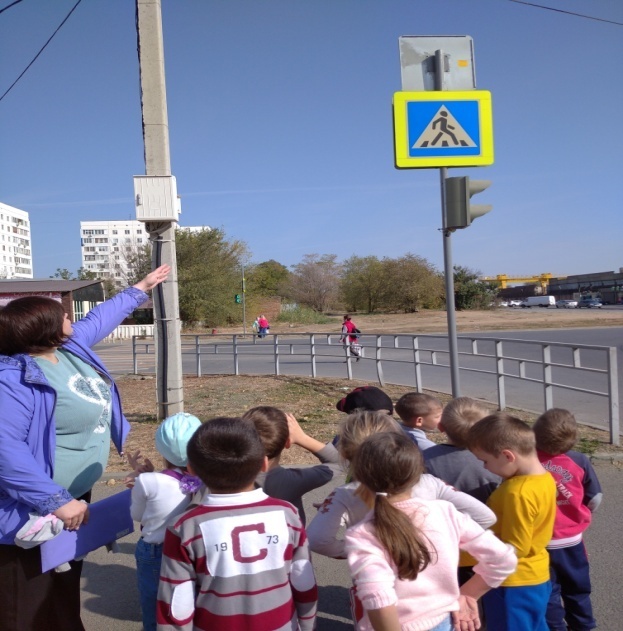 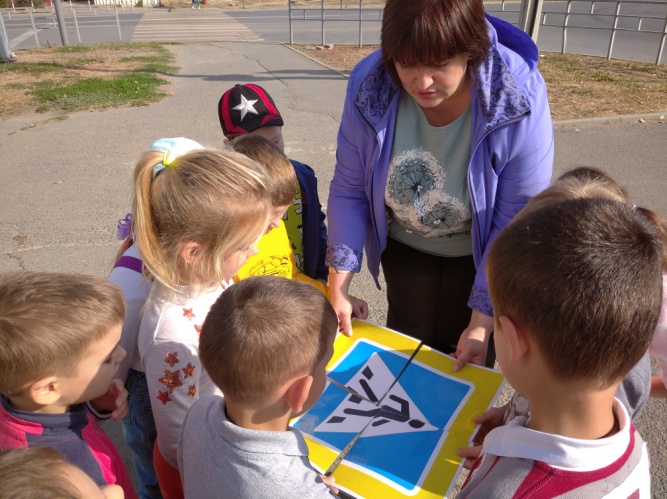 Не забыли  про светофор и его сигналы, понаблюдали за пешеходами. 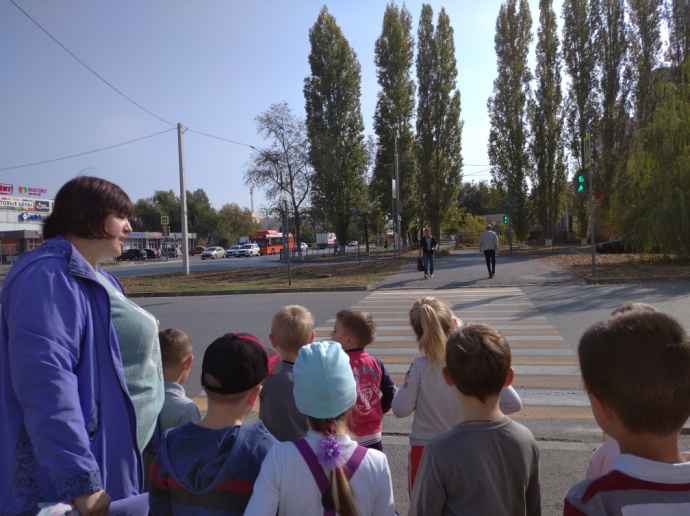 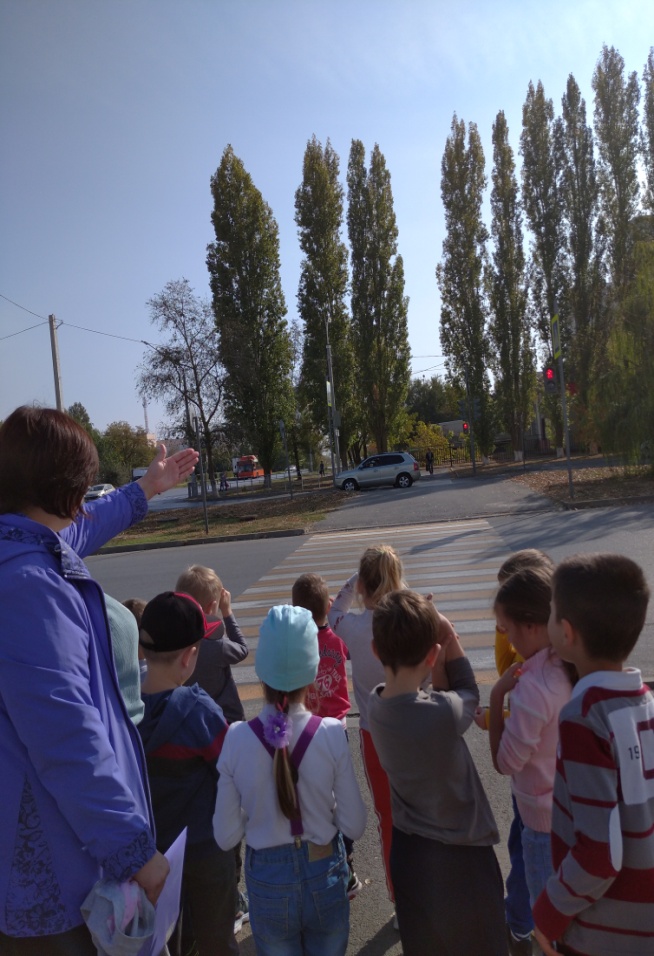 И ,наконец-то,  дошли до остановки общественного транспорта.Наш автобус ехал-ехал, И к площадочке подъехал. А на ней народ скучает, Молча транспорт ожидает.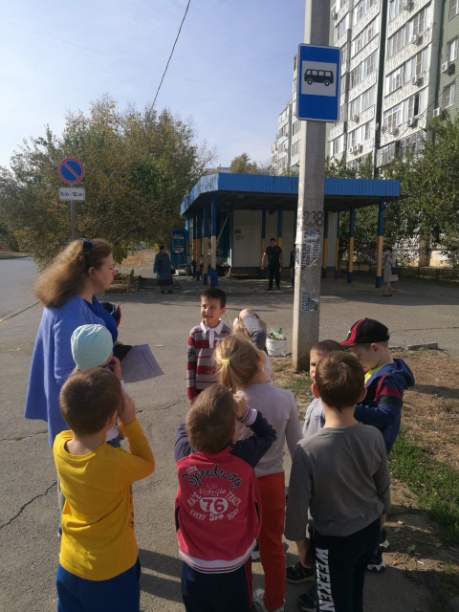 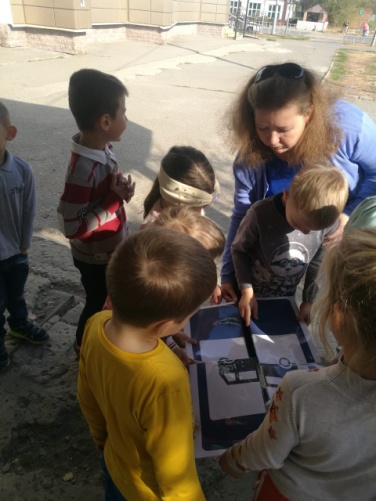 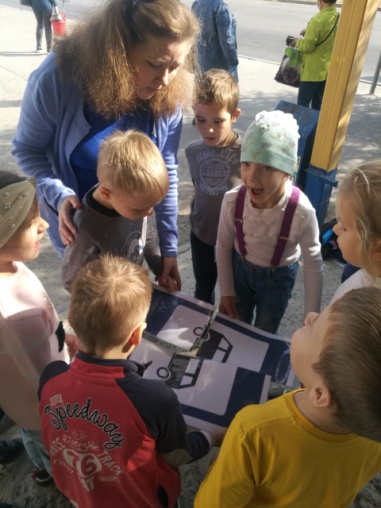 Заключительная  часть:Благополучное возвращение , с соблюдением все правил дорожного движения в детский сад.